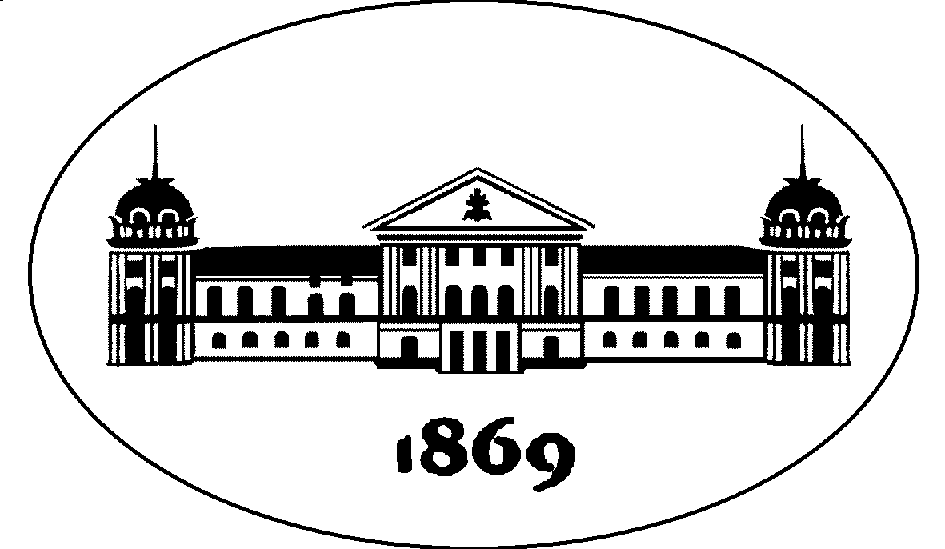 Б Ъ Л Г А Р С К А   А К А Д Е М И Я   Н А   Н А У К И Т Е1040  София,	 ул. “15 ноември” № 1	  (+359 2 979 5 203)     http://www.bas.bgБЪЛГАРСКА АКАДЕМИЯ НА НАУКИТЕОБЯВЯВА СВОБОДНА ПОЗИЦИЯ ЗА  ЕКСПЕРТ ИНТЕЛЕКТУАЛНА СОБСТВЕНОСТОсновни функции и отговорности на експерта:Подпомага изграждането на експертиза за защита на интелектуална собственост, възникнала в резултата от НИРД на институтите на БАН;Координира дейностите по закрила на обектите на интелектуална собственост на резултатите от научноизследователската дейност;Познава и спазва Правилника за закрила и управление на обектите на интелектуална собственост в Българската академия на науките;Подпомага идентифицирането на резултатите от научните изследвания с иновационен потенциал и висока практическа стойност; Съдейства за придобиването на права на интелектуална собственост върху резултатите от НИРД, имащи висока практическа стойност, например издаването на патенти и/или регистрацията на полезни модели за тях, регистрацията на търговски марки и промишлени дизайни;Да поддържа и своевременно да актуализира регистър с обектите на интелектуална собственост в БАН, вкл. да съхранява информация и документация за обектите на интелектуална собственост по проект „Повишаване на иновационния капацитет на Българската академия на науките (БАН) в сферата на зелените и цифровите технологии“, финансиран по Инструмента за възстановяване и устойчивост. Води кореспонеденция със съответните държавни, европейски и/или международни оранизации по повод и във връзка със закрилата на обектите на интелектуална собственостДа оказва съдействие при изготвяне на договори за съвместно заявяване на обекти на интелектуална собственост от партньорски организации;Да участва в обучения и семинари по интелектуална собственост в качеството си на лектор и участник;Изисквания към кандидатите:Образование/ квалификация: висше образование, магистър в областта на правните или стопански науки, специалност Интелектуална собственостПрофесионален опит:  минимум 7 год. по специалността Специфичен опит в областта на управление и закрила на обектите на интелектуална собственост:  минимум 5 год; Други условия:Сключване на временен трудов договор на пълно работно време за срок до 44 месеца;Часова ставка – в зависимост от специфичния опит, мин. 18.00 лв/чПозицията се финансира от проект „Повишаване на иновационния капацитет на Българската академия на науките (БАН) в сферата на зелените и цифровите технологии“ в рамките на Национален план за възстанвяване и устойчивост.Необходими документи за кандидатстване:Заявление (свободен текст с посочени данни за контакт)  Автобиография (CV европейски формат);Диплома за завършено висше образование;Други дипломи, свидетелства и удостоверения за придобита квалификация/опит по преценка на кандидата.Забележка: При подаването на документите се предоставят копия на дипломите и другите документи за придобита квалификация/опит, подписани от кандидата „Вярно с оригинала“. Оригиналите се представят при класиране и покана за назначаване. Документи се приемат от 17.10.2022 г. до 11.11.2022 г. в деловодството на Българска академия на науките  на адрес: в гр. София, 1040, ул. „15 ноември“ №1 или на следната електронна поща: pvu_ban@cu.bas.bg   Етапи на конкурса:Разглеждане на документите на кандидатите и допускане до събеседване на тези, които отговарят на изискванията и публикуване на списък на допуснатите кандидати на страницата на БАН-А на адрес: www.bas.bg (рубрика Дейности/ Проекти на БАН по Националния план за възстановяване и устойчивост) Събеседване с допуснатите кандидати.Публикуване на списък със класираните експерти на страницата на БАН на адрес: www.bas.bg (рубрика Дейности/Проекти на БАН по Националния план за възстановяване и устойчивост)За допълнителна информация:лице за контакти: Катя Александрова, началник отдел АОЧРe-mail: k.aleksandrova@cu.bas.bg	тел:  02 979 5356